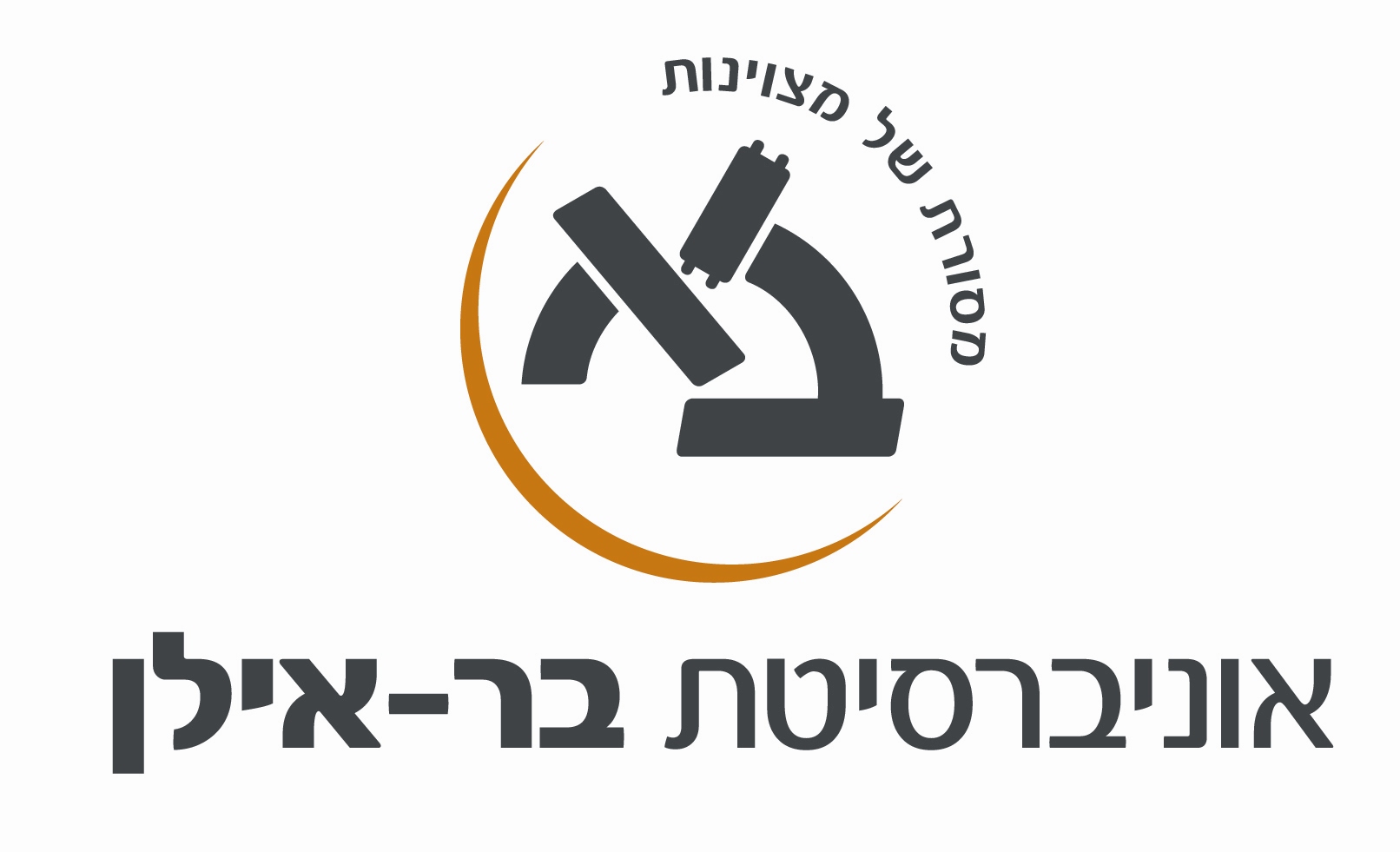 תאריך: _3.5.2020שם ומספר הקורס:  ניהול בריאות הציבור בעת משבר55-839-01שם המרצה: ד"ר סלמאן זרקאסוג הקורס: שיעורשנת לימודים: תשפ"א  סמסטר: X   היקף שעות: 13 שיעורים X שעתיים אקדמיות (26 שעות) אתר הקורס באינטרנט:           מטרות הקורס (מטרות על / מטרות ספציפיות):מטרת על: הכרות עם מושגי יסוד ותרחישים של מצבי חרום ואסון שמערכת הבריאות ניצבת בפניהם, הקניית ידע וכלים להתמודדות מערכות בריאות עם מצבי אסון. מטרות ספציפיות: הקורס נועד לסקור היבטים בהתנהלות מערכות בריאות בתרחישי אסון במיגוון תחומים ולהקנות אמצעים להערכות ומתן מענה למצבי חירום, מתוך נסיון מצטבר בישראל ובעולם. מימשקים: בחינת היבטים נבחרים בהתמודדות עם תרחישי אסון ומצבי חירום תאפשר הכרות עם כלים לניתוח התמודדויות כחלק מתפיסת ניהול בבריאות. תוכן הקורס: (רציונל, נושאים):הרציונאל בקורס הוא ההבנה שמערכות בריאות במדינות שונות נחשפות למצבי חירום במימדים שונים, ונאלצות למצוא פתרונות בעולם דינמי. היקף האיומים ומשמעותם מבחינת זיהוי פערים הערכות, ארגון שירותים, וניתוב משאבים הוא אתגר בכל העולם. הנסיון בישראל יכול להוות מודל למנגנון מעבר משגרה לחירום.הקורס נועד להקנות כלים לניתוח תרחישי חירום מנקודת המבט של קברניטים בניהול מערכות בריאות. בוגרי הקורס ירכשו בסיס ידע להבנת האיומים ניתוח תהליכי קביעת מדיניות ותובנות לקבלת החלטות במערכת הבריאות בעת חירום.הנושאים העיקריים: - חשיפה לאיומים ולמנגנוני הערכות. - התגובה לתרחישי יחוס, עקרונות הניהול והמשמעויות לדרגים שונים (אזורי, לאומי), ולמרחבים שונים (קהילה ובתי חולים).- הכוחות המעורבים בניהול וטיפול במצבי משבר (גוף הניהול הלאומי), מימשקים.- ניתוחים אפידמיולוגים כבסיס לקבלת החלטות.מהלך השיעורים: שיטות ההוראה: שיעור תכנית הוראה מפורטת לכל השיעורים: יבחרו נושאים מתוך הרשימה המצורפת:ג. חובות הקורס:דרישות קדם: מערכת הבריאות בישראל (רצוי), מערכות בריאות בעולם (רצוי)חובות / דרישות / מטלות: השתתפות 80% חובההגשת תרגילים / עבודה כנדרש השתתפות בבחינה		 מרכיבי הציון הסופי (ציון מספרי / ציון עובר):תרגילים/ עבודה	(30%)מבחן 		(70%)  ציון עובר 65ד. ביבליוגרפיה: (חובה/רשות)חובה:רשות:ספרי הלימוד (textbooks) וספרי עזר נוספים: - חומר מחייב למבחנים: מספר שיעורנושאהערותמושגי יסוד ברפואת חירום ורפואת אסוןסוגי תרחישים ברפואת אסון: מלחמה ארוע רב נפגעים (אר"נ), ארוע טוקסיקולוגי (אט"ה), רעידת אדמה, פאנדמיהאסון פתע רב נפגעים (אפר"נ) כמודל לתכלול ניהולימתקפת סייבר כארוע איום טרורבניית תמונת מצב (תמ"צ) ככלי להבנת התרחישניהול חמ"ל, חדר מצב ומטה חירוםניהול בתי חולים במצבי חירום ואסוןניהול מצבי אסון בקהילהשיתופי פעולה בין גופים לאומים שונים במצבי חירום ואסון: משרד הבריאות, קופות החולים ומערכת הבטחון והרשויות המקומיות, גופי עזר מתנדביםדילמות אתיות בניהול מצבי אסון שחיקה וחוסן של ציוותי בריאות במצבי חירוםניהול האוכלוסיה האזרחית ו"קולו של ציבור"מצבי חירום בעולם, משלחות סיועלקחים מניהול התפרצות נגיףCovid 19 ניתוח מצב ותחקירבחינת מוכנות, הכנת צ'ק ליסט ותירגולי חירום